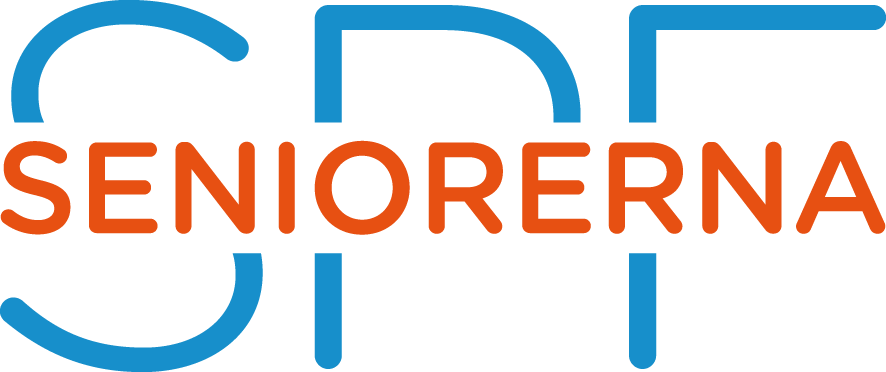 Glada HudikMånadsbrev maj 2022Bästa SPF medlem!Promenera - 10:e omgången ”Lär känna en del av din stad”. Underlag skickas ut med e-post och med brev till övriga. Pågår under tiden 29 april – 13 maj 2022. Finns också på hemsidan.Resor 16 - 18 maj i Norge-Trondheim. Resan är nu fullbokad men om du är intresserad att stå på reservlista kan du kontakta reseledare Kerstin Josefsson tel 070-332 86 61. 14 - 15 juni åker vi med den nya stora och toppmoderna färjan M/S GLORY och Lönns Buss till Åbo och alla hytter har fönster. Anmälan måste ske nu!5 juli 1-dagsresa på Ångermanälven och ett besök vid Höga Kustenbron. Trevlig resa med lunch på båten.I augusti sparesa en vecka med Vida resor till Pärnu. Mer info kommer senare på vår hemsida och med mejl.28 september blir det Edith Piaf konsert i Stockholm.December planeras det för julkonsert i Blå Hallen och julbåt med Cinderella.Restaurangbesök Nästa restaurangbesök blir den 6 maj och på restaurang Hamnkrogen, som är belägen i vårt nya stadsområde vid kajen. Anmälan till Gittan Hammarstedt.                      tel   070 - 663 43 36.Anmäl dig till Seniorernas Teknikbyrås studiecirkel (först till kvarn) i fem etapper under maj månad med start 2 maj. Kl 10.00 – 12.00. Avser Seniorsurfarskolan, utbildningsradion som sänts på TV ett antal gånger. Du lär dig surfa på telefon, platta eller dator. Detta är ett samarbete mellan kommunen och alla pensionärsorganisationer i stan. Lokalen är Spiltan, vid Patricia, Brunnsgatan 8, Hudiksvall. Anmälan görs till tel 0650 - 19 111.Social Hållbarhet projektet, hade en Föreningsträff den 26 april på Café August.Ett 40-tal (!) föreningar var representerade.Syfte och mål är att aktiva/verkande föreningar i Hudiksvall ska träffas ett par gånger och utröna VAD som sker inom respektive förening och HUR vi kan ge varandra idéer samt inte minst kunna använda varandras kompetens. ALLT för att göra HUDIKSVALL gladare, trevligare och vänligare för oss alla som bor här. Hudiksvall skall verka för sig själv och för alla andra.                                                                                                                                                   SPF Seniorernas Ulf Sundh är vår representant.Nu - den 2 maj har vi besök av Nordanstigs manskör och Patricia fylls till sista plats. 13 maj – startar orienteringen HittaUt och där ska vi SPF Glada Hudik delta. Många kontroller finns i stan och där kommer vi under vecka 20 slå ett slag för orientering för oss seniorer att deltaga. Många kontroller finns i centrala staden och kan hittas av alla. Rullstol eller rullator är inget hinder. SPF har denna vecka ”Hälsovecka” och vi ställer upp och hjälper er.25 maj har vi terminsavslutning på Patricia och då uppträder SPF kören med tema Evert Taube. Det blir också allsång. Vi får dessutom besök av Sveriges främsta Taubetolkare . Vi planerar något annat ätbart än smörgåsar. Bindande anmälan.Hälsningar Roland Dahlberg                                                                                                    Ordförande SPF Seniorerna Glada Hudik, tel 070 - 330 71 01Vinnare i ”Lär känna en del av Din Stad” omgång aprili var Tommy Persson, Agneta Ekervhén och Paula Wennberg.